РЕШЕНИЕ28.12.2023                                                                                                        № 97            Руководствуясь Уставом муниципального образования Рязановский сельсовет, Совет депутатов решил:1.Внести в решение Совета депутатов от 30.12.2021 № 49 «О денежном содержании муниципальных служащих администрации Рязановского сельсовета» следующее изменений:Приложение 1 к положению о денежном содержании муниципальных служащих администрации Рязановского сельсовета изложить в новой редакции согласно приложению.2.Настоящее решение распространяется на правоотношения, возникшие с 01.01.2024 года, и подлежит опубликованию.Председатель Совета депутатов                                                   С.С. Свиридова                            Глава муниципального образования                                                        А.В. Брусилов                                                                      Приложение N 1                                           к  Положению  о денежном                                                                 содержании муниципальных  служащих                                                               администрации Рязановского сельсоветаПредельные размеры должностных окладов муниципальных служащих муниципального образования Рязановский сельсовет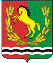 СОВЕТ ДЕПУТАТОВМУНИЦИПАЛЬНОГО ОБРАЗОВАНИЯ РЯЗАНОВСКИЙ СЕЛЬСОВЕТАСЕКЕЕВСКОГО РАЙОНА ОРЕНБУРГСКОЙ ОБЛАСТИчетвертого созываО внесении изменений в решение Совета депутатов от 30.12.2021 № 49 «О денежном содержании муниципальных служащих администрации Рязановского сельсовета  Наименование   должностей           Должностной окладСпециалист 1 категории9075,00